SMLOUVAo využití prostoru kolektoruv souladu s ustanoveními §1746 zákona č. 89/2012 Sb., občanský zákoníkSmluvní stranySprávce:	Kolektory Praha, a.s. 		se sídlem Praha 9, Pešlova 3/341, PSČ 190 00		zastoupená 	Ing. Petrem Švecem, předsedou představenstva, a				Mgr. Janem Vidímem, místopředsedou představenstva		IČO:	26714124		DIČ:	CZ 26714124		spisová značka B 7813 obchodního rejstříku Městského soudu v Praze		(dále jen „správce“)a Uživatel:	Trigema Stodůlky a.s.se sídlem 	Bucharova 2641/14, Praha 5, PSČ 158 00zastoupená 	Ing. Marcelem Souralem, členem správní radyIČO: 	04339142; DIČ: CZ04339142DIČ pro účely DPH: CZ699000188spisová značka: B 20884 obchodního rejstříku Městského soudu v Praze		(dále jen „uživatel“)(společně dále jen jako „Smluvní strany“)I. Předmět smlouvy1. a) Správce za sjednaných podmínek umožní uživateli při realizaci stavby Bytový dům Paprsek v Hábově ulici v Praze 13 využít prostor kolektoru xxx- k uložení provizorní dočasné xxx a- k umístění xxx(dále také „inženýrská síť“).b) Správce dále umožní uživateli odečty vodoměru umístěného v kolektoru za podmínek dle čl. III, odst. 4b).2. Uživatel je dle této smlouvy oprávněn uložit do kolektoru další inženýrskou síť za splnění podmínek sjednaných touto smlouvou, viz zejména čl. II. a čl. III. této smlouvy.3. Uživatel se zavazuje uhradit za užívání kolektoru (umístění inženýrské sítě) správci úplatu ve formě příspěvku na provoz kolektorů blíže definovanou v čl. II níže.4. Po dobu využívání kolektoru uživatelem bude správce uživateli poskytovat též služby spojené s uložením inženýrské sítě v kolektoru uvedené v čl. 3 přílohy č. 1 této smlouvy. Na základě žádosti uživatele bude správce po dobu trvání této smlouvy poskytovat uživateli i další služby za odměnu určenou dle Sazebníku specifikovaného v čl. II odstavci 5 níže.II. Platební podmínky1.  Úplata za užívání kolektoru (čl. I, odst. 3) ve formě příspěvku na provoz kolektorů je dohodou stran stanovena takto:2. Uživatel se zavazuje hradit příspěvek na provoz kolektorů ročně na základě faktur vystavených správcem v průběhu každého 6. měsíce běžného kalendářního roku ve výši 6 201,60 Kč + DPH dle platných předpisů se splatností faktury 14 dnů od doručení uživateli. DUZP bude datum vystavení faktury.3. V  roce 2022 bude placen příspěvek na provoz kolektorů v poměrné výši, a to na základě faktury vystavené správcem v průběhu měsíce následujícího po provedení přejímky (viz čl. III, odst. 1) se splatností 14 dnů od doručení uživateli. DUZP faktury bude datum vystavení faktury.4. Smluvní strany se dohodly, že sjednaný příspěvek dle odst. 1 tohoto článku může být správcem upraven s ohledem na růst cen a nákladů na údržbu, provoz a opravy kolektorů a jejich příslušenství. Správce předloží uživateli úpravu výše příspěvku v podobě písemného dodatku, uživatel se zavazuje řádně a včas na tuto úpravu přistoupit.5. Úhrada za služby správcem poskytované v souvislosti s užíváním kolektoru je stanovena „Sazebníkem poskytovaných služeb“ (dále jen sazebník) vydaným pro příslušný kalendářní rok správcem a dostupným na jeho webových stránkách (www.kolektory.cz). Částka je splatná na základě fakturace správce po provedení služeb, se splatností faktury 14 dnů od doručení uživateli.6. Faktury budou zasílány správcem elektronicky na e-mailovou adresu uživatele: xxx, a to ve formátu PDF.7. Faktura, kterou vystaví správce, bude mít náležitosti účetního a daňového dokladu dle platných předpisů. V případě, že faktura nebude obsahovat potřebné náležitosti nebo nesprávné cenové údaje, je uživatel oprávněn vrátit ji do data splatnosti správci k doplnění. V takovém případě se ruší lhůta splatnosti a nová lhůta splatnosti začne plynout doručením opravené faktury zpět uživateli. 8. Správce je povinen informovat uživatele, bez zbytečného odkladu, o detailech svého bankovního spojení nebo o jakékoliv změně týkající se detailů bankovního spojení. Jakákoliv změna podrobností bankovního spojení bude oznámena doporučeným dopisem podepsaným osobou nebo osobami oprávněnými jednat jménem společnosti správce adresovaným do sídla uživatele.III. Provozně-technické podmínkyK předání uložených inženýrských sítí uživatelem a k jejich převzetí správcem dochází podpisem přejímky o uložení inženýrských sítí (dále jen přejímka) oběma smluvními stranami. Před předáním uživatel vždy doloží správci splnění provozně technických podmínek tak, jak mu byly uloženy správcem v Žádosti o uložení vedení technického vybavení a o vstup pro práci v kolektoru (dále jen žádost).Správce je oprávněn účtovat uživateli za dohled, odbornou konzultaci a asistenci při ukládání inženýrských sítí nebo při odstraňování vad a nedodělků v kolektoru odměnu určenou sazebníkem dle odst. 5, čl. II této smlouvy. Pravidla zde sjednaná platí shodně pro všechna uložení inženýrských sítí, k nimž dojde v rámci tohoto smluvního vztahu.a) Správce se touto smlouvou zavazuje poskytnout potřebnou součinnost při zajištění provozu inženýrské sítě, a to v podobě zajištění přístupu uživateli do kolektoru včetně doprovodu pověřené osoby správce a poskytnutí informací potřebných pro umístění inženýrské sítě uživatelem. Přístup uživatele do prostoru kolektoru je možný jen po předchozí dohodě s odpovědným pracovníkem správce pro příslušnou oblast. Součinnost a související úkony správce budou uživateli poskytovány na žádost a za odměnu určenou dle sazebníku.b) Správce poskytne uživateli na jeho výzvu 4x ročně bezúplatně doprovod za účelem odečtu a ověření stavu vodoměru.Uživatel odpovídá za provádění prací v kolektoru, zejména za to, že budou prováděny v souladu s platnými předpisy pro provoz kolektorů a v souladu s právními předpisy. Další podmínky závazné pro uživatele pro vstup do kolektoru a pro užívání uložených inženýrských sítí jsou vymezeny ve výňatku z Provozního řádu pro správu, provozování a údržbu kolektorů na území hlavního města Prahy, který je přílohou č. 1 této smlouvy. Správce je v příloze č. 1 označen jako Správce kolektorů a uživatel je v příloze č. 1 označen jako Správce sítí.Uživatel se zavazuje, že bude při provozování vedení technických vybavení v kolektoru a technických chodbách postupovat v souladu s podmínkami stanovenými ustanoveními této smlouvy a dále s podmínkami stanovenými v příloze č. 1.Uživatel kdykoliv v době trvání této smlouvy prokáže správci na základě jeho žádosti plnění podmínek právních předpisů a zejména podmínek určených v příloze č. 1, dále prokáže správci provádění pravidelných správcem předepsaných kontrol inženýrských sítí v kalendářním roce, a to písemným zápisem o provedení kontrol doručeným správci. Roční zápis bude vždy specifikovat zejména datum provedení kontroly, zjištěné vady a nedostatky, kontrolovanou část inženýrské sítě a bude obsahovat podpis pracovníka správce, který se kontroly účastnil.Správce je oprávněn kdykoli provádět kontrolu plnění provozně technických podmínek dle této smlouvy uživatelem. O provádění kontroly sepíše správce zápis o zjištěných vadách a nedostatcích a stanoví uživateli v tomto zápisu přiměřenou lhůtu k jejich odstranění a/nebo písemnému doložení nápravy. Tento zápis správce doručí uživateli.Neodstraní-li uživatel vady, nedodělky či nedostatky zjištění při přejímce nebo v některém zápise (viz odst. 7, 8 tohoto článku) ani v přiměřené náhradní lhůtě určené správcem, je oprávněn takové vady, nedodělky či nedostatky odstranit správce sám na náklady uživatele. Právo správce na vyúčtování smluvní pokuty a náhrady škody tím není dotčeno.V případě zjištění vad, nedodělků či nedostatků ohrožujících bezpečnost kolektorové sítě, je správce oprávněn tyto vady, nedodělky či nedostatky odstranit ihned sám na náklady uživatele, pokud se s uživatelem nedohodne jinak. Právo správce na vyúčtování smluvní pokuty a náhrady škody tím není dotčeno.Uživatel odpovídá za bezpečnost při provádění jakýchkoliv prací v kolektorech (zejména je uživatel povinen na své náklady zajistit vyškolení jím užívaných pracovníků včetně vyškolení ohledně bezpečnosti práce, zajistit či ověřit udělení oprávnění pro danou činnost, zajistit a kontrolovat užívání ochranných pracovních pomůcek, přijmout potřebná bezpečnostní opatření apod.). Jakákoliv činnost uživatele musí být v souladu s právními předpisy a touto smlouvou.Uživatel je povinen se na své náklady pojistit proti odpovědnosti za škodu způsobenou správci porušením této smlouvy a/nebo poškozením kolektoru. Uživatel je každoročně povinen správci prokázat trvání pojištění.IV. Smluvní pokuty1. Smluvní strany se dohodly, že bude-li uživatel v prodlení se splněním svého peněžitého závazku, uhradí správci kromě zákonného úroku z prodlení také smluvní pokutu ve výši 0,05% z nezaplacené částky za každý započatý den prodlení.2. Smluvní strany se dohodly, že nedodrží-li uživatel dohodnutý termín přejímky (viz čl. III, odst. 1), nebo neodstraní-li uživatel závady zjištěné při přejímce ani v přiměřeném termínu, určeném správcem (viz čl. III., odst. 1), sjednávají smluvní pokutu hrazenou uživatelem správci ve výši 100 Kč za každý započatý den prodlení.3. Smluvní strany se dohodly, že neodstraní-li uživatel závady zjištěné správcem v průběhu využívání prostor kolektoru (viz čl. III., odst. 8) ani v přiměřeném termínu určeném správcem, sjednávají strany smluvní pokutu hrazenou uživatelem správci ve výši 100 Kč za každý započatý den prodlení.4. Smluvní strany se dohodly, že nedoloží-li uživatel provedení kontrol písemným zápisem ve stanovené lhůtě (viz čl. III., odst. 7), sjednávají strany smluvní pokutu hrazenou uživatelem správci ve výši 50 Kč, za každý započatý den prodlení.5. Smluvní strany se dohodly, že pokud uživatel nevyklidí užívané prostory ve stanovené lhůtě dle čl. VI, odst. 5, sjednávají smluvní pokutu ve výši 100,- Kč za každý započatý den prodlení.6. Správce je oprávněn vyúčtovat sjednané smluvní pokuty uživateli okamžitě, jakmile na ně vznikne nárok a to podle platebních podmínek zde sjednaných. Splatnost smluvní pokuty je stejná jako u faktur vystavených dle čl. II této Smlouvy. 7. Smluvní strany výslovně sjednávají, že nárok na náhradu škody, která by porušením zde sjednaných podmínek vznikla, vyúčtováním a úhradou smluvní pokuty není dotčen.V. Odpovědnost za škody1. Smluvní strany se zavazují, že škody způsobené jejich činností budou plně uhrazeny straně poškozené a v případě majetkových škod na kolektoru a jeho vybavení odstraněny na náklady smluvní strany, která škodu způsobila, a prostor kolektoru tato strana uvede do předešlého stavu, a není-li to možné, uhradí vzniklé škody a náklady spojené s opravou kolektoru a jeho zařízení v penězích.2. Za škody na zařízení uživatele umístěné v prostoru kolektoru nese správce odpovědnost jen v tom případě, že vzniknou jeho zaviněním v přímé souvislosti s jeho vlastní činností.3. Nároky z tohoto titulu se řídí přiměřeně příslušnými ustanoveními obč. zák. 89/2012 a to § 2894 a násl. v platném znění.VI. Uzavírání, změny a ukončení smlouvy1. Tato smlouva se uzavírá na dobu neurčitou s tím, že ukončení jejího trvání je možné dohodou, nebo výpovědí kteroukoliv smluvní stranou i bez uvedení důvodu s tříměsíční výpovědní lhůtou, pokud tato smlouva nestanoví lhůtu kratší.2. Výpověď musí být písemná a výpovědní doba počíná běžet prvním dnem měsíce následujícího po jejím doručení druhé smluvní straně.3. V případě podstatného porušení této smlouvy uživatelem je správce oprávněn smlouvu jednostranně vypovědět s výpovědní lhůtou jeden měsíc. V tomto případě počíná výpovědní lhůta běžet dnem následujícím po doručení písemné výpovědi uživateli. Podstatným porušením smlouvy se rozumí zejména:- prodlení uživatele s hrazením jeho finančních závazků správci, pokud k nápravě nedojde ani ve lhůtě deseti dnů po předchozím písemném upozornění správce, a/nebo- porušení Provozního řádu pro správu, provozování a údržbu kolektorů na území hlavního města Prahy uživatelem v jakémkoli bodě, a/nebo- nesplnění povinnosti uživatele odstranit vady, nedodělky či nedostatky dle čl. III. této smlouvy, a/nebo- způsobení škody uživatelem správci převyšující částku jeden milion korun českých, a/nebo- zjištění úpadku uživatele.4. V případě ukončení smluvního vztahu je uživatel povinen vyklidit veškerá svá zařízení a protokolárně předat jím užívané prostory uvedené do původního stavu nejpozději v den ukončení výpovědní lhůty, nebude–li dohodnuto jinak. V případě, že tak uživatel neučiní, je povinen hradit příspěvek na provoz kolektorů a za poskytované služby dle čl. II této smlouvy až do vyklizení prostor.6. Změna subjektu na straně uživatele inženýrské sítě je možná pouze s předchozím písemným souhlasem správce. Smluvní vztah končí předáním inženýrských sítí novému provozovateli. O tomto předání bude za účasti správce sepsán protokol o převzetí inženýrské sítě mezi uživatelem dle této smlouvy a novým provozovatelem inženýrské sítě. VII. Závěrečná ustanovení1. Uživatel není bez písemného souhlasu správce oprávněn převést jakákoliv práva či povinnosti z této smlouvy včetně práva k využití prostoru kolektoru vč. svého zařízení v prostoru kolektoru na třetí osobu ani využívat svého zařízení k jiným účelům než je stanoveno v předmětu této smlouvy. Porušení tohoto ustanovení se považuje za podstatné porušení smluvní povinnosti uživatele a je důvodem k okamžitému odstoupení od smlouvy ze strany správce. Uživatel je však oprávněn najmout si k činnostem, které v kolektoru provádí, a to po předchozím oznámení identity subdodavatele správci, subdodavatele, za které odpovídá stejně, jako kdyby činnosti v kolektoru prováděl sám.2. KontaktyAdresy pro doručování Kolektory Praha, a.s., Pešlova 3/341, 190 00 Praha 9Trigema Stodůlky a.s., Bucharova 2641/14, 158 00 Praha 5Kontakty za stranu správceve věcech provozních:Dispečink pro oblast Západ, nepřetržitý provoz – tel. xxx			e-mail: zapad@kolektory.czve věcech smluvních: obchodní a majetkové odd. – tel. xxxKontakty za stranu uživateleve věcech provozníchStavbyvedoucí Trigema Building, xxxe-mail: xxxve věcech smluvních:Projektový Manažer, xxxe-mail: kijonka.xxx3. Změna rozsahu využití kolektoru (délky inženýrské sítě) uživatelem je možná na základě dohody mezi smluvními stranami ve formě dodatku k této smlouvě týkající se technických podmínek a nové výše příspěvku na provoz.4. Smlouvu lze měnit či doplňovat pouze písemnými dodatky stvrzenými podpisy statutárních orgánů. To platí i o vzdání se písemné formy. Přijetí návrhu s výhradou se nepřipouští.5. Případná neplatnost některého z ustanovení této smlouvy nemá za následek neplatnost ostatních ustanovení, přičemž pro případ, že se kterékoliv ustanovení této smlouvy stane neúčinným nebo neplatným, smluvní strany se zavazují bez zbytečného odkladu nahradit takové ustanovení novým, které svým hospodářským účelem a dopadem je co nejbližší nahrazovanému ustanovení.6. Tato smlouva se řídí českým právem, zejména ustanoveními občanského zákoníku č. 89/2012 Sb., jeho částí čtvrtou o relativních majetkových právech, v platném znění. Jakékoliv spory vzniklé mezi smluvními stranami z této smlouvy nebo v souvislosti s ní budou řešeny Obvodním soudem pro Prahu 9 v případě věcné příslušnosti okresního soudu a Městským soudem v Praze v případě věcné příslušnosti krajského soudu.7. Tato Smlouva se vyhotovuje v 5 stejnopisech, z nichž 3 obdrží správce a 2 uživatel.8. Účastníci této smlouvy po jejím přečtení prohlašují, že souhlasí s jejím obsahem, že tato byla sepsána na základě jejich pravé a svobodné vůle. Na důkaz toho připojují své podpisy.9. Smluvní strany berou na vědomí, že v souladu se zákonem č. 340/2015 Sb., o zvláštních podmínkách účinnosti některých smluv, uveřejňování těchto smluv a o registru smluv (zákon o registru smluv) bude tato Smlouva uveřejněna v registru smluv. Uveřejnění v registru smluv zajistí správce Kolektory Praha, a.s.10. Přílohy této Smlouvy tvoří její nedílnou součást.Přílohy:Příloha č.1 - Výňatek z „Provozního řádu pro správu, provozování a údržbu kolektorů na území hlavního města Prahy“ vydaného 1. 10. 2002		Správce:							Uživatel:Kolektory Praha, a.s.					Trigema Stodůlky a.s. V Praze dne:						V Praze dne: ___________________________				_____________________________Ing. Petr Švec						Ing. Marcel Souralpředseda představenstva	člen správní rady_____________________________			Mgr. Jan Vidím						místopředseda představenstva				Příloha č. 1:Výňatek z „Provozního řádu pro správu, provozování a údržbu kolektorů na území hlavního města Prahy“ (PP 01) vydaného 1. 10. 2002Před uvedením kolektorů a ostatních provozně souvisejících objektů a zařízení do provozu (dále jen kolektorů) musí být zpracovány „Technické podklady pro provozování kolektorů“, které budou obsahovat místní podmínky provozu kolektorů a inženýrských sítí v nich uložených. „Technické podklady pro provozování kolektorů“ (vč. výkresové části) musí být odsouhlaseny správci (vlastníky) jednotlivých vedení v nich uložených a místně příslušnou správou Hasičského záchranného sboru hl. m. Prahy.Čl. 1
Úvodní část1. Provozní řád se vztahuje na kolektory a ostatní objekty vybudované dle ČSN 73 7505 na území hlavního města Prahy předané do správy akciové společnosti Kolektory Praha (dále jen správce kolektorů). Neřeší problematiku kolektorů uvedených do předčasného užívání, kde závazné podmínky provozu stanovuje svým rozhodnutím místně příslušný stavební úřad.2. Provozní řád upravuje vztahy mezi správcem kolektorů a správci inženýrských sítí (dále jen správci sítí) v nich uložených.3. Provozní řád stanovuje základní pravidla pro plynulý a bezpečný provoz kolektorů a inženýrských sítí v nich uložených. Tato pravidla jsou závazná jak pro správce kolektorů, tak pro správce inženýrských sítí v nich uložených včetně osob do objektů kolektorů vstupujících. Podrobnější podmínky podle potřeby stanoví správce kolektorů v „Technických podkladech pro provozování kolektorů“, které obsahují detailní specifické povinnosti dle dané místní situace. Jsou–li podmínky v „Technických podkladech pro provozování kolektorů“ upraveny jinak než v tomto „Provozním řádu", platí „Technické podklady pro provozování kolektorů“, které vydává správce kolektorů.Čl.2
Všeobecná a majetkoprávní ustanovení1. Provozní řád se vztahuje na:Stavební část kolektoru, tj. vlastní tubus kolektoru včetně přepážek, které jej oddělují od zásobovaných nadzemních objektů a ostatní související podzemní a nadzemní objekty příslušenství kolektoru, tj. zejména vstupní, větrací a montážní šachty včetně poklopů, izolace tubusů a šachet proti zatékání, odvodnění, drenáže (až po napojení na veřejnou část kanalizace), nosné konstrukce pro uložení vedení inženýrských sítí.Technologické provozní vybavení kolektoru, tj. zejména elektroinstalaci, vzduchotechniku, odvodňovací zařízení, signalizační a zabezpečovací zařízení včetně přenosových spojovacích sítí pro přenos signálů a zpětných povelů z dispečerských pracovišť, protipožární vybavení, dispečerské poplachové spojení (provozní telefony a houkačky), orientační a bezpečnostní značení, technicko–bezpečnostní vybavení dispečinků, místností rozvaděčů, zařízení pro svislou a vodorovnou dopravu osob a materiálu a jiné předepsané technicko–provozní vybavení.Inženýrské sítě uživatelů kolektorů (různá potrubí, kabely) včetně jejich příslušenství (ruční a dálkově ovládané armatury), barevná značení potrubí, štítky na kabelech, ochranu proti korozi, úchyty, třmeny, ochranu proti bludným proudům, přípojná místa ochranného pospojení, kompenzátory, odvzdušňovací a vypouštěcí potrubí vč. příslušných armatur, měřicí a regulační prvky inženýrských sítí, pomocné podpěrné konstrukce, těsnění prostupů stěn, event. stropu kolektoru a jiné technické prvky.2. Správcem zařízení podle odst. 1 písm. a) a b) jsou Kolektory Praha, a.s.. Správcem (majitelem) zařízení podle odst. 1 písm. c) jsou jednotliví správci příslušných inženýrských sítí.3. Provozní řád ve smyslu ČSN 73 7505 „Sdružené trasy městských vedení technického vybavení” z června 1994 se vztahuje kromě kolektorů přiměřeně i na technické chodby, technické kanály a suterénní rozvody v budovách. V těchto objektech mohou být s omezeními uvedenými v ČSN 73 7505 uložena:Kabelová vedení:	– sdělovací místní	– sdělovací dálková	– televizní rozvody	– sdělovací – optické kabely	– signalizační a zabezpečovací zařízení kolektorů a inženýrských sítí 	– malého napětí do 50 V	– nízkého napětí 50–400 V	– vysokého napětí nad 400 V do 38 kV	– velmi vysokého napětí nad 38 kV do 110 kVTrubní sítě:	– vodovody (pitná, užitková voda)	– tepelná potrubí (ÚT a TUV)	– kanalizační potrubí	– potrubní pošta	– plynovod nízkotlaký a středotlaký do 0,4 MPa	– pneumatická doprava tuhého domovního odpadu	– rozvod stlačeného vzduchu do 3 MPa4. Správce kolektorů přenechává smluvně do užívání správcům sítí na dobu časově neomezenou (pokud není smluvně vzájemně dohodnuto jinak) vymezený prostor kolektoru pro uložení příslušné inženýrské sítě.5. Správci inženýrských sítí jsou povinni uzavřít se správcem kolektorů smlouvu o užívání kolektoru k provozování příslušné inženýrské sítě a hradit správci kolektorů příspěvek na provoz a údržbu kolektorů.6. Správce (majitel) inženýrské sítě, jejímž provozem, poruchou či havárií vzniknou škody na kolektoru, jeho provozně–technologickém vybavení nebo na jiné inženýrské síti odpovídá za takto vzniklou škodu v rozsahu zákonné, případně smluvní odpovědnosti.Správce kolektorů s přihlédnutím k rozsahu vzniklé škody od počátku jejího vzniku řídí a organizuje veškerou činnost až po likvidaci jejích následků za účasti všech subjektů škodou a jejím odstraněním přímo nebo nepřímo dotčených. Řízení o vzniku a řešení následků škod způsobených na majetku jednotlivých subjektů účastných v řízení je nutno dokumentovat formou záznamů, zápisů nebo protokolů, sepsaných v jednotlivých fázích řízení.Písemná dokumentace musí obsahovat nutné údaje a zjištění pro stanovení příčiny vzniklé škody a jejího rozsahu, kdo je za ni odpovědný, formy a způsoby úhrady vzniklé škody (uvedením do původního stavu na vlastní náklady přísl. subjektem nebo peněžní úhradou nákladů vůči poškozenému subjektu). Dále stanovuje termíny dohodnutých plnění k odstranění vzniklé škody a uvedení přísl. poškozené části kolektoru a inženýrských sítí do provozuschopného stavu.7. Uložení dalších inženýrských sítí, popřípadě změna stávajících sítí, musí být projednána se správcem kolektorů, doložena řádně projednanou a odsouhlasenou dokumentací se všemi dotčenými správci inženýrských sítí, včetně případného návrhu na změnu nebo doplnění „Provozního řádu” kolektorů. Současně je nutno uzavřít novou smlouvu nebo upravit doplňkem příslušnou smlouvu o užívání kolektoru a výši příspěvku na provoz kolektoru. Souhlas s uložením dalších inženýrských sítí nebo změnou stávajících sítí vydává posléze správce kolektorů (viz příloha č. 1).8. Správce kolektorů může v jednotlivých případech stanovit zvláštní provozně–bezpečnostní podmínky k užívání kolektoru vyplývající z koordinace pracovních činností nebo z provozních stavů inženýrských sítí v nich uložených. Čl.3
Základní povinnosti správce kolektorů1. Správce kolektorů odpovídá za zajištění plynulého a bezpečného provozu kolektorů a dbá na dodržování „Provozního řádu” všemi správci, jejichž sítě jsou uloženy v kolektoru.2. Správce kolektorů zajišťuje stálý dozor (nepřetržitou dispečerskou službu) v příslušném dispečinku kolektorů, kam jsou svedeny signály signalizačního a zabezpečovacího zařízení. V případech, kdy kolektor není vybaven signalizačním a zabezpečovacím zařízením (dále jen MaR) zajišťuje správce kolektorů pouze pravidelné prohlídky dle čl. 3 bod 7.3. Správce kolektorů zajišťuje nepřetržitou centrální pohotovostní službu pro zajištění neprodleného zásahu v případě mimořádného provozního stavu, poruchy či havárie. V mimořádně závažných provozních situacích může správce kolektorů nařídit pohotovost přímo na pracovišti.4. Správce kolektorů vede „Provozní knihy”, do kterých zaznamenává všechny důležité údaje z provozu kolektoru, zejména:	– předání a převzetí dispečerské služby (vč. změny řídícího stanoviště)	– vstupy pracovníků cizích firem do kolektoru 	– poruchy a havárie – přijatá opatření a průběh likvidace	– vstupy pracovníků správce kolektorů. Na titulní straně „Provozní knihy” musí být uvedeno datum jejího založení, počet očíslovaných stran, razítko a podpis vedoucího oblasti. Veškeré zápisy v „Provozní knize” jsou podepsané pracovníkem, který zápis provedl. „Provozní knihy” uschovává správce kolektorů po dobu tří let na příslušném středisku, pak je předává k trvalé archivaci (znak A).5. Správce kolektorů archivuje úplnou projektovou dokumentaci kolektoru dle skutečného provedení a během provozu průběžně doplňuje všechny změny. Tato projektová dokumentace se trvale archivuje (znak A).6. Správce kolektorů provádí a zajišťuje údržbu a opravy stavební části i technologicko–provozního vybavení kolektorů, které podle ust.čl. 2 odst.1 písm. a), b) spravuje, včetně udržování čistoty v kolektoru a průchodnosti všech únikových cest (v zimním období odklízení sněhu z únikových poklopů).7. Správce kolektorů organizuje provádění pravidelných komplexních a kontrolních prohlídek kolektorů v následujících lhůtách:a) komplexní prohlídkyb) kontrolní prohlídky8. Osoby pověřené správcem kolektorů k provádění pravidelných komplexních prohlídek jsou povinny projít všemi částmi určených kolektorů včetně jejich příslušenství a detailně vizuálně zkontrolovat zejména:stav kabelů, potrubí a jejich příslušenství s ohledem na únik médií, kvalitu uložení, ochranné pospojení, stav ochrany proti bludným proudům, korozi atd.,neporušenost a kompletnost signalizačního a zabezpečovacího zařízení, včetně stavu servopohonů, klapek vzduchotechniky apod.,stav protipožárních příček a koncových zazdívek v odbočkách k zásobovaným objektům, stav prostupů vedení, atd.,funkci vzduchotechniky i jejího příslušenství, stav a funkci osvětlení včetně ovládacích prvků v kolektorech a únikových cestách, stav zásuvek 230 V a 3  400 V,stav hladiny vody v kolektorových šachtách, funkčnost odvodnění,stav všech poklopů a funkčnost zámků u všech vstupů a únikových cest,neporušenost uzemnění a ochranného pospojení kovových částí,výskyt koroze na všech nosných ocelových konstrukcích, stav svarů, stavební plášť kolektorů se zřetelem na deformace, trhliny, či jiné známky sesedání, vč. zatékánívody,úplnost a stav hasících přístrojů či jiných předepsaných požárně bezpečnostních pomůcek v kolektoru i ostatním příslušenství (rozvaděče, vzduchotechnická zařízení, příslušenství odvodnění),čistotu kolektorů a bezpečnou průchodnost únikových cest,koncentraci plynu v ovzduší kolektoru pomocí průběžného měření přenosným indikátorem,funkci dispečerského poplachového spojení (telefon, houkačky),stav ostatního vybavení (svislá a vodorovná doprava).9. Při kontrolní prohlídce se provádí kontrolní činnost v omezeném rozsahu se zaměřením na skutečnosti, které nemohou být přenášeny prostřednictvím signalizačního a zabezpečovacího zařízení. Týká se kolektorů bez MaR (s poruchou MaR) a kolektorů bez kompletního signalizačního systému (bez signalizace plynu, signalizace vstupu nepovolaných osob). Ve zdůvodněných případech může být počet komplexních i kontrolních prohlídek zvýšen (např.výpadek elektrické energie nebo systému MaR). Po každém zaplavení kolektoru se provádí kontrola množství usazenin v odvodňovacích jímkách a revizních šachtách drenáží kolektorů.10. Minimálně 1 za rok provede správce kolektorů komplexní funkční zkoušky veškerého signalizačního a zabezpečovacího zařízení. Funkční zkoušky provádí správce kolektorů po každé poruše či havárii, která mohla ovlivnit provozní spolehlivost MaR.11. O všech závadách zjištěných při provádění prohlídek podle odst. 7 a 8 a zkoušek podle odst. 9 provedou provádějící pracovníci záznam do „Provozní knihy". Dispečer zjištěné závady na inženýrských sítích nahlásí správci příslušné inženýrské sítě. Správce kolektorů následně zajistí předání informace o závažných závadách správci příslušné inženýrské sítě písemnou formou. Správce kolektorů i správci sítí jsou povinni zajistit odstranění závad v termínu odpovídajícím rozsahu a závažnosti zjištěných závad.12. Správce kolektorů zajišťuje vyškolení svých pracovníků pro práce v kolektorech. Pracovníci musí být prokazatelně poučeni o druhu a charakteru vedených médií, umístění potrubí a kabelů v kolektoru, způsobu osobní ochrany a první pomoci. Dále musí být prokazatelně poučeni o funkci signalizačního a zabezpečovacího zařízení a o postupu při zjištění mimořádného provozního stavu, poruchy nebo havárie. Kontrolu znalostí provádí nadřízení pracovníci provozního úseku a ostatní pracovníci pověření generálním ředitelem společnosti.13. Zvýšenou pozornost je nutno věnovat způsobu úniku z prostorů kolektoru v případě poruchy nebo havárie. Pracovníci musí být podrobně seznámeni se všemi únikovými cestami.14. Správce kolektorů umožňuje vstup pracovníků organizací provádějících kontroly, revize a údržbu i dodatečné pokládky inženýrských sítí v kolektorech v předem dohodnutých termínech a tyto práce koordinuje z hlediska potřeb provozu kolektorů.15. Správce kolektorů odpovídá za zamezení vstupu nepovolaných osob do prostoru kolektorů a jejich příslušenství.Čl. 4
Základní povinnosti správců sítí1. Správci sítí jsou povinni dodržovat při veškeré činnosti v kolektorech ustanovení tohoto „Provozního řádu“, „Technické podklady pro provozování kolektorů” a zvláštní bezpečnostní podmínky k užívání kolektoru, stanovené podle čl. 2 odst. 8.2. Všechny podstatné změny na svých vedeních musí správci sítí předem projednat se správcem kolektorů, řádně je dokumentovat a dokumentaci dle skutečného provedení odevzdat správci kolektorů ve dvojím vyhotovení.3. Správci sítí jsou povinni neprodleně odstraňovat poruchy a závažné závady, na něž byli správcem kolektorů upozorněni, nebo které sami zjistí při periodických kontrolách a revizích. Dále jsou povinni udržovat svá vedení včetně jejich příslušenství v takovém stavu, aby neohrožovala bezpečnost a provozuschopnost ostatních sítí a zařízení nebo osob v kolektorech. Opravy a údržbu těsnění inženýrských sítí v prostupech protipožárními přepážkami a stěnou kolektoru provádí správci sítí podle pokynů správce kolektorů.4. Správci sítí musí provádět pravidelné prohlídky svých vedení (kabelových i trubních sítí) minimálně 1 ročně. Správce kolektorů po uplynutí lhůty k provedení prohlídky sítí telefonicky upozorní na tuto skutečnost příslušného správce sítí a provede záznam o tomto upozornění do „Provozní knihy” příslušného střediska a vede evidenci o pravidelných prohlídkách sítí prováděných příslušnými správci sítí.O provedených prohlídkách a závadách při nich zjištěných provedou správci sítí záznam do „Knihy kontrol” event. jiný písemný záznam. Součástí prohlídky trubních sítí je zkouška funkčnosti ručních uzávěrů. U závažných závad stanoví termín odstranění (včetně jména a telefonního spojení na zodpovědné osoby).5. Správci sítí musí udržovat barevné či jiné předepsané značení svých sítí, jejich armatur a příslušenství podle ČSN 73 7505.6. Po dokončení prací nebo po havárii správce příslušné sítě vyčistí řádně kolektor a uvede jej do původního stavu.7. Správci sítí jsou povinni ve spolupráci se správcem kolektorů zajistit vyškolení svých zaměstnanců vysílaných na práce v kolektorech o požárně bezpečnostních podmínkách pro práci v kolektorech. Doklad o vyškolení je archivován u správce kolektorů na příslušném dispečinku.8. Na vyzvání správce kolektorů se musí správci sítí zúčastnit zkoušek svých servopohonů, případně dalších provozně souvisejících zařízení.9. Správci sítí trvale archivují prováděcí projektovou dokumentaci skutečného provedení svých inženýrských sítí v kolektorech a průběžně doplňují veškeré změny.Skutečná délka uložené trubní sítě xxx – xxxxxxÚhrada za 1 bm / měsícxxxÚhrada celkem za měsícxxxÚhrada za rok celkem6 201,60 Kč + DPHtyp kolektoruprvní provozní rokdalší provoz kolektory, technické chodby a kolektorové podchody6× ročně2× ročnětyp kolektoruprvní provozní rokdalší provoz objekty s NTL a STL plynovody4× měsíčně2× měsíčněobjekty s trubními sítěmi bez plynovodů2× měsíčně1× měsíčněobjekty pouze s kabelovými sítěmi1× měsíčně6× ročně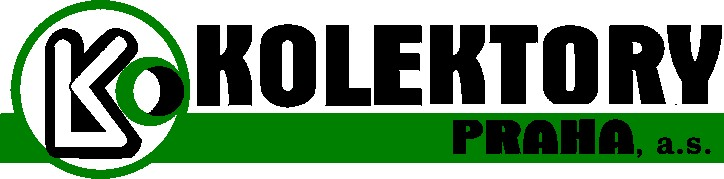 